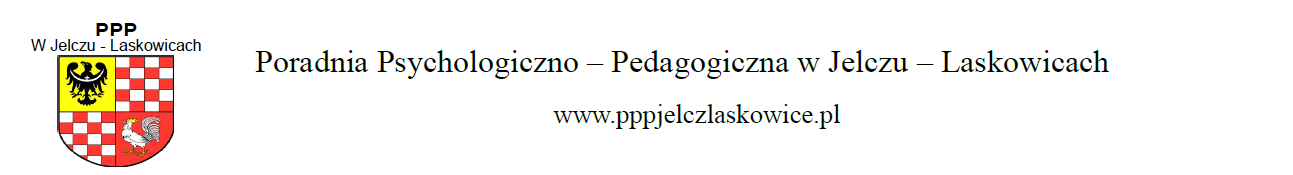 …………………………………………………….                                                                                                     …………………….………………..imię i nazwisko rodziców/opiekunów prawnych                                                                                                                        miejscowość, data…………………………………………………….adres zamieszkania, kod pocztowy……………………………………………………. kontakt telefoniczny, adres e-mail                                                    Poradnia Psychologiczno-Pedagogiczna                                                                                              Al. Młodych 1, 55-220 Jelcz-LaskowiceWNIOSEK dotyczący dziecka:Imiona i nazwisko………………………………..………..data i miejsce ur. …....…………..…………Miejsce zamieszkania……………………………………………………Pesel…………………………Nazwa i adres szkoły / przedszkola …………………………………………………………klasa……..A) o przeprowadzenie badań psychologicznych, pedagogicznych, logopedycznych*Powód wniosku o przeprowadzenie badań: …………………………………………………………………………………………………………………………………………………………….…………………………………………………………………………………………………….Wyrażam zgodę na:zgromadzenie dokumentacji szkolnej niezbędnej do dokonania pełnej diagnozy,przetwarzanie danych osobowych dot. mojego dziecka na podstawie Rozporządzenia Parlamentu Europejskiego i Rady (UE) 2016/679 z dnia 27 kwietnia 2016r. w sprawie ochrony osób fizycznych w związku z przetwarzaniem danych osobowych i w sprawie swobodnego przepływu takich danych oraz uchylenia dyrektywy 95/46/WE oraz Ustawie o Ochronie Danych Osobowych z dnia 10 Maja 2018 (Dz. U. 2018, poz. 1000).odbycie konsultacji pracownika Poradni z pracownikami placówki mojego dziecka w celu określenia warunków pracy na lekcjach oraz sposobów dostosowania wymagań.W przypadku nieusprawiedliwionej nieobecności w umówionym terminie wniosek nie będzie realizowany. Do wniosku prosimy dołączyć informację szkoły o uczniu lub inną dokumentację niezbędną w toku diagnozy.…………………………………………………..czytelny podpis rodziców/prawnych opiekunów________________________________________________________________________WYPEŁNIA RODZIC W TRAKCIE ROZMOWY POSTDIAGNOSTYCZNEJB) o wydanie opinii, informacji*                                                       ……….……….                                                                                                                            (data)Wnoszę o wydanie opinii / informacji o wynikach przeprowadzonych badań.* Proszę o przekazanie w.w. opinii lub informacji do szkoły / domu.*……………………………….czytelny podpis rodziców/prawnych opiekunów* podkreślić wybraną opcję